Questionário CAE – SIGECON (REFERENCIA 2013)1) O município/estado/DF ofereceu complementação dos recursos financeiros transferidos pelo FNDE? SimNão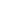 2) Houve fornecimento de alimentação nas escolas durante 800 horas ou 200 dias letivos? SimNãoParcialmente3) Como foi realizado o fornecimento de alimentos nas escolas: Entrega de gêneros alimentícios às escolasrepasse de recurso financeiro às escolasentrega de gêneros alimentícios e repasse de recurso financeiro às escolas4) Houve contratação de empresa para o fornecimento de refeições nas escolas? SimNão5) A EEx. adquiriu produtos orgânicos e/ou agroecológicos? SimNão6) Houve a compra de gêneros alimentícios da agricultura familiar e/ou do Empreendedor Familiar Rural? Sim, foi executado o mínimo de 30% para aquisição de gêneros alimentícios da agricultura familiar e/ou do Empreendedor Familiar Rural ou suas organizações para a alimentação escolar.Sim, porém não foi executado o percentual mínimo obrigatório de 30% do recurso executado para aquisição de gêneros alimentícios da agricultura familiar e/ou do Empreendedor Familiar Rural ou suas organizações para a alimentação escolar.Não 7) A forma de aquisição dos alimentos oriundos da agricultura familiar foi realizada por chamada pública? SimNão 8) Havia Nutricionista Responsável Técnico pelo programa na EEx.? SimNão8.1) Havia Quadro Técnico de nutricionistas? SimNãoNão sabe9) Existia cardápio elaborado para a alimentação escolar? SimNão9.1) Conforme observado pelo CAE, o cardápio elaborado foi cumprido? TotalmenteParcialmenteTotalmente descumprido9.2) No cardápio estavam descritas as informações nutricionais, tais como: nome da preparação, ingredientes, calorias, macro e micronutrientes prioritários (carboidratos, proteínas e lipídios, Vitaminas A e C, Magnésio, Ferro, Zinco e Cálcio) e o percentual atendido das necessidades diárias? SimNão9.3) O cardápio foi divulgado para a comunidade escolar em informativos, nas secretarias de educação e nas escolas, com as devidas informações nutricionais? SimNão9.4) O cardápio informado apresentou 3 porções de frutas e hortaliças semanais? 9.5) O cardápio apresentou a descrição da etapa/modalidade de ensino atendida (creche, pré-escola, ensino fundamental, ensino médio e EJA)? SimNão9.6) Havia cardápio diferenciado aos indígenas e/ou quilombolas, com preparações que respeitassem a cultura alimentar? SimNãoNão se aplica9.7) Havia cardápio para atendimento dos alunos com necessidade nutricionais específicas, tais como doença celíaca, diabetes, hipertensão, alergias e intolerâncias alimentares? SimNãoNão se aplica10) Foi aplicado teste de aceitabilidade? SimNão10.1) Em qual situação o teste de aceitabilidade foi aplicado? 11) A EEx. implementou ações de controle de qualidade previstas no Termo de Compromisso? SimNão12) Foi desenvolvida alguma atividade de Educação Alimentar e Nutricional? SimNão12.1) Quais ações foram promovidas? 13) A EEx. atende alunos inscritos no Programa Mais Educação? SimNão13.1) Quais critérios foram atendidos? 13.2) A EEx. ofertou, no mínimo, três refeições do Programa Mais Educação? SimNão14) Quais itens de infraestrutura a EEx. disponibilizou ao CAE para a execução das suas atribuições: 15) A EEx. forneceu ao CAE, quando solicitado, todos os documentos e informações referentes à execução do PNAE ao longo do ano? SempreA maioria das vezesRaramenteNunca16) Existiu Regimento Interno do CAE? SimNão16.1) O Regimento Interno foi cumprido? SimNão17) Existiu Plano de Ação anual (planejamento das atividades) do CAE? SimNão18) O Conselho realizou visitas às escolas? SimNão19) O CAE acompanhou os processos de compras dos gêneros alimentícios? SimNão20) O CAE comunicou/denunciou alguma irregularidade da execução do PNAE? SimNão21) O CAE tem conhecimento da existência de outros programas que atuem de forma integrada com o PNAE no município/estado/DF? SimNãoNão sabe